STRENSALL WITH TOWTHORPE PARISH COUNCIL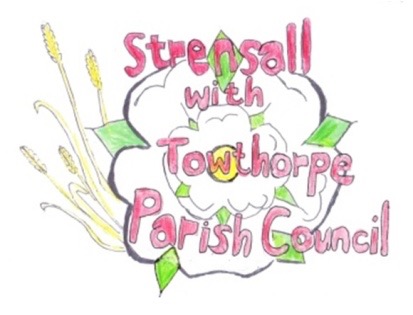 The Village Hall, Northfields, Strensall, York YO325XWe-mail: strensalltowthorpePC@outlook.com              phone: 01904 491569NOTICE is hereby given that there will be a Planning Committee meeting of The Parish Council Planning Committee on Tuesday 28th June 2022 at 6.30 pm to be held in the Village Hall for the purpose of transacting the business shown on the Agenda below.		Members of the public and press are welcome to attendMembers of the Council are hereby summoned to attendAGENDA1.	a) To receive apologies for absence given in advance of the meeting: 		b) To consider the approval of reasons given for absence:2.	To receive any declarations of interest under the Parish Council Code of Conduct and Register of Interests3.   	To approve the Minutes of 14th June 2022 4.	To discuss any ongoing issues and information received:Review revised drawings for ‘Caerglow” , Lords Moor Lane5.	To consider and respond to consultations from City of York Council to the planning applications as follows:22/01159/FUL - Proposed single storey rear extension and two storey side extension @ 17 Riverside Walk6.	To note planning decisions received:22/00775/FUL - Erection of single storey summer house/office to rear of garden and erection of storage shed to front garden (part retrospective) @ 37 York Road - Approved22/00824/ADV - Display of 1no. externally illuminated fascia sign, 1no. externally illuminated projecting sign, and 3no. window vinyls @ Tesco, 40 The Village - Refused22/00936/TCA - Crown reduce and lift 1no. Scots Pine tree in a Conservation Area @ 4 West End - Consented7.	To confirm the date of the next meeting: - 12th July 2022 at 6.30pmFiona Hill - Clerk to the Parish Council				 22nd June 2022 